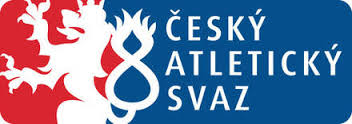 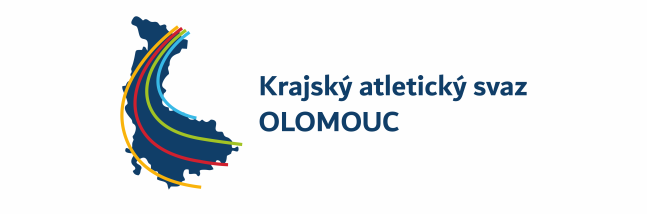 KRAJSKÝ PŘEBOR DRUŽSTEV STARŠÍHO ŽACTVA  Závody se uskuteční za částečné finanční podpory Českého atletického svazu a Olomouckého kraje Zpravodaj č.3/2022po 2.kole, které proběhlo v Olomouci 30.5. 2022 za pěkného příjemného počasí, protesty nebyly.Tabulka 2.kola:Tabulka po 2.kole:Počty startujících:Startující v disciplínách:HošiDívky3.kolo  bude v Hranicích dne 30.5.2022. Poběží se 800m a 3000m obě kategorie a 4 x 60m obě kategorie.Přihlášky přes webové stránky ČAS. Neregistrovaní a závodníci MS mailem na adresu pořadatele.Oddíl může přihlásit nejvýše 2 závodníky nad maximální počet v družstvu. Start závodníků mimo soutěž bude umožněn po dohodě s pořadatelem a ŘP. Závodníci a závodnice mohou startovat nejvýše ve 3 disciplínách včetně štafet.Děkuji pořadatliza uspořádání pěkných závodů.V Šumperku dne 1.6.2022						Jarmila Hynková Starší  žácip.b.hl.b1.Atletický klub Olomouc     19992.Atletický klub Prostějov                                          12183.Atletický klub Šternberk                                          10974.Sportovní klub Přerov 1908                                                8965.Atletika Zábřeh                                              6756.TJ Šumperk                                           4647.TJ Sokol Nová Hradečná3638.TJ Uničov929.SK Hranice                                            21 závodníkStarší  žákyněp.b.hl.b1.Atletický klub Olomouc27492.TJ Šumperk22783.Sportovní klub Přerov 19087774.Atletický klub Prostějov7065.TJ Uničov4356.Atletika Zábřeh3247.Atletický klub Šternberk2538.TJ Sokol Nová Hradečná2129.SK Hranice  151Starší  žácip.b.hl.b1.Atletický klub Olomouc     453182.Atletický klub Prostějov                                          243163.Atletický klub Šternberk                                          222,5144.Sportovní klub Přerov 1908                                                159,5125.Atletika Zábřeh                                              127106.TJ Šumperk                                           10187.TJ Sokol Nová Hradečná7868.TJ Uničov3149.SK Hranice                                            70Starší  žákyněp.b.hl.b1.Atletický klub Olomouc     487172.TJ Šumperk                                           474173.Atletický klub Prostějov190,5134.Sportovní klub Přerov 1908152135.TJ Uničov901086.Atletika Zábřeh7087.TJ Sokol Nová Hradečná44,548.SK Hranice                                            40,549.Atletický klub Šternberk35,54Starší  žáciPočet závodníkůPočet startůAtletický klub Olomouc                                          1938Atletický klub Prostějov                                          2246TJ Šumperk                                           37Atletický klub Šternberk                                          1129Sportovní klub Přerov 1908                                                1130Atletika Zábřeh                                              412TJ Sokol Nová Hradečná4 + 1MS11TJ Uničov35SK Hranice                                            13Ceůkem78 + 1MSStarší  žákyněPočet závodnicPočet startůTJ Šumperk1735Atletický klub Olomouc     22 + 5MS38Sportovní klub Přerov 19081122TJ Sokol Nová Hradečná37Atletický klub Prostějov2034SK Hranice  510Atletika Zábřeh412Atletický klub Šternberk616TJ Uničov810Celkem9660m331502630016800m9 + 1MS1500mpř0100mpř5200mpř64 x 3004 + 1MSVýška10Dálka17Tyč0Koule21kladivo8oštěp18 + 1MSdisk1460m28 +4MS15022 +4MS30011800m171500mpř3100mpř11200mpř184 x 30011Výška14 + 1MSDálka18Tyč3Koule15kladivo12oštěp15disk17